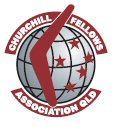 The Churchill Fellows’ Association of Queensland Inc.Tax file No. 779-774-463STATEMENT OF ACCOUNT INVOICEMembership Fee for CFAQ $40.00 GST not includedPlease print full name _________________________________________________Please advise of any changes to your contact details, including postal address, email address, telephone numbers etc. via the update-contact-details section of the WCMT website:https://www.churchilltrust.com.au/our-fellows/update-contact-details/Payment may be made via EFT to:CBA Account Number 00949515BSB 06 4001Adelaide & Albert Streets Branch. Alternatively, please forward cheque/money order to:TreasurerChurchill Fellows Association of QldWoolloongabba QLD 4102Please Note: You may wish to establish a direct debit facility with you bank for the payment of your annual subscriptions.The sustainability of the association depends on your ongoing financial support.